Об утверждении Целевого топливно-энергетического баланса Яльчикского  муниципального округа Чувашской Республики до 2030 годаВ соответствии Федеральным законом от 26 марта 2003 г. №35-ФЗ «Об электроэнергетике», Федеральным законом от 23 ноября 2009 г. № 261-ФЗ «Об энергосбережении и о повышении энергетической эффективности и о внесении изменений в отдельные законодательные акты Российской Федерации», Федеральным законом от 27 июля 2010 г. № 190-ФЗ «О теплоснабжении», Федеральным законом от 6 октября 2003 г. № 131-ФЗ «Об общих принципах организации местного самоуправления в Российской Федерации, руководствуясь  Уставом Яльчикского муниципального округа Чувашской Республики администрация Яльчикского муниципального округа Чувашской Республики,         п о с т а н о в л я е т:1.Утвердить прилагаемый Целевой топливно-энергетический баланс Яльчикского муниципального округа  Чувашской Республики до 2030 года.           2. Настоящее постановление  вступает в силу со дня его подписания.    Врио главы  Яльчикского  муниципального округаЧувашской Республики                                                                                                   М.Н. ПавловаУТВЕРЖДЕНпостановлением администрации Яльчикского муниципального округаЧувашской Республикиот 07.07.2023 № 598ЦЕЛЕВОЙ ТОПЛИВНО-ЭНЕРГЕТИЧЕСКИЙ БАЛАНСЯльчикского муниципального округа Чувашской Республики до 2030 годаЦелевой топливно-энергетический баланс Яльчикского муниципального округа Чувашской Республики до 2030 года сформирован в соответствии со следующими нормативно-правовыми актами: Федеральным законом от 26 марта . № 35-ФЗ «Об электроэнергетике»;Федеральным законом от 23 ноября . № 261-ФЗ «Об энергосбережении и о повышении энергетической эффективности и о внесении изменений в отдельные законодательные акты Российской Федерации»;Федеральным законом от 27 июля . № 190-ФЗ «О теплоснабжении»;подпунктом «а» пункта 12 перечня поручений по реализации Послания Президента Российской Федерации Федеральному Собранию Российской Федерации от 21 апреля ., утвержденного  Президентом Российской Федерации 2  мая  . №  Пр-753;постановлением Правительства Российской Федерации  от 17 октября . № 823 «О схемах и программах перспективного развития электроэнергетики»;постановлением Правительства Российской Федерации от 10 сентября . № 903 «О порядке разработки и реализации межрегиональных и региональных программ газификации жилищно-коммунального хозяйства, промышленных и иных организаций»;приказом  Министерства энергетики Российской Федерации от 26 февраля . № 88 «Об утверждении схемы и программы развития Единой энергетической системы России на 2021–2027 годы»;приказом Министерства энергетики Российской Федерации от 29 октября . № 1169 «Об утверждении Порядка составления топливно-энергетических балансов субъектов Российской Федерации, муниципальных образований»;Законом Чувашской Республики от 26 ноября . № 102 «О Стратегии социально-экономического развития Чувашской Республики до 2035 года»;постановлением Кабинета Министров Чувашской Республики от 14 декабря . № 522 «О государственной программе Чувашской Республики «Развитие промышленности и инновационная экономика»;государственной программы Чувашской Республики от 29 декабря . № 588 «Модернизация и развитие сферы жилищно-коммунального хозяйства», утвержденной постановлением Кабинета Министров Чувашской Республики.Электроснабжение.Прогноз спроса на электрическую энергию определялся в соответствии с утвержденной распоряжением Главы Чувашской Республики от 30.04.2022 № 247-рг «схемой и программой перспективного развития электроэнергетики Чувашской Республики на 2023–2027 годы» в том числе с отсутствием на момент разработки проектов по строительству новых генерирующих объектов, функционирующих на основе использования возобновляемых источников энергии, проектов строительства которых отобраны по итогам отбора проектов, а также генерирующих объектов, указанных в подпункте «а» пункта 2 постановления Правительства Российской Федерации от 29 августа 2020 г. № 1298 «О вопросах стимулирования использования возобновляемых источников энергии, внесении изменений в некоторые акты Правительства Российской Федерации и о признании утратившими силу отдельных положений некоторых актов Правительства Российской Федерации», на период 2023–2030 годы.Прогнозное изменение потребления электрической энергии отражает увеличение использования электрической энергии для электрозарядной инфраструктуры, уменьшение потерь в распределительных сетях, реализацию мероприятий по энергосбережению.Газоснабжение.Основными факторами, влияющими на увеличение потребления газа, являются строительство автоматизированных блочно-модульных котельных на территории Чувашской Республики, а также газификация населенных пунктов Чувашской Республики, предусмотренные подпрограммой «Газификация Чувашской Республики» государственной программы Чувашской Республики «Модернизация и развитие сферы жилищно-коммунального хозяйства», утвержденной постановлением Кабинета Министров Чувашской Республики от 29 декабря . № 588 (далее Программа).Так как с 2021 года из Программы было исключено основное мероприятие связанное с переводом на природный газ автотранспортной техники и строительство автомобильных газовых наполнительных компрессорных станций, то соответствующее потенциальное возможное увеличение потребление газа взамен моторных топлив не предусматривается.Целевые топливно-энергетические балансы Яльчикского муниципального округа Чувашской Республики на 2022-2030 годы (приложение № 10-18), агрегированный целевой топливно-энергетический баланс Яльчикского муниципального округа Чувашской Республики до 2030 года (приложение № 19) и однопродуктовые топливно-энергетические балансы Яльчикского муниципального округа Чувашской Республики (приложения № 1–9) содержат взаимосвязанные показатели количественного соответствия поставок топливно-энергетических ресурсов (далее – ТЭР) и их потребления на территории Яльчикского муниципального округа Чувашской Республики, устанавливают распределение ТЭР между системами снабжения ТЭР (электроснабжения, теплоснабжения, газоснабжения и иными системами снабжения ТЭР), потребителями (группами потребителей) ТЭР и определяют эффективность использования ТЭР._____________Приложение № 1к целевому топливно-энергетическому балансу Яльчикского муниципального округа Чувашской Республики до 2030 годаОднопродуктовый топливно-энергетический баланс угля до 2030 годат.у.т.Приложение № 2к целевому топливно-энергетическому балансу Яльчикского муниципального округа Чувашской Республикидо 2030 годаОднопродуктовый топливно-энергетический баланс сырой нефти до 2030 года т.у.т.Приложение № 3к целевому топливно-энергетическому балансу Яльчикского муниципального округа Чувашской Республикидо 2030 годаОднопродуктовый топливно-энергетический баланс нефтепродуктов до 2030 года т.у.т.Приложение № 4к целевому топливно-энергетическому балансу Яльчикского муниципального округа Чувашской Республикидо 2030 годаОднопродуктовый топливно-энергетический баланс природного газа до 2030 года т.у.т.Приложение № 5к целевому топливно-энергетическому балансу Яльчикского муниципального округа Чувашской Республикидо 2030 годаОднопродуктовый топливно-энергетический баланс прочего твердого топлива до 2030 года т.у.т.Приложение № 6к целевому топливно-энергетическому балансу Яльчикского муниципального округа Чувашской Республикидо 2030 годаОднопродуктовый топливно-энергетический баланс гидроэнергии, нетрадиционных и возобновляемых источников энергии до 2030 года т.у.т.Приложение № 7к целевому топливно-энергетическому балансу Яльчикского муниципального округа Чувашской Республикидо 2030 годаОднопродуктовый топливно-энергетический баланс атомной энергии до 2030 годат.у.т.Приложение № 8к целевому топливно-энергетическому балансу Яльчикского муниципального округа Чувашской Республикидо 2030 годаОднопродуктовый топливно-энергетический баланс электрической энергии до 2030 года т.у.т.Приложение № 9к целевому топливно-энергетическому балансу Яльчикского муниципального округа Чувашской Республикидо 2030 годаОднопродуктовый топливно-энергетический баланс тепловой энергии до 2030 годат.у.т.Приложение № 10к целевому топливно-энергетическому балансу Яльчикского муниципального округа Чувашской Республикидо 2030 годаЦелевой топливно-энергетический баланс Яльчикского муниципального округа Чувашской Республики на 2022 год т.у.т.Приложение № 11к целевому топливно-энергетическому балансу Яльчикского муниципального округа Чувашской Республикидо 2030 годаЦелевой топливно-энергетический баланс Яльчикского муниципального округа Чувашской Республики на 2023 год т.у.т.Приложение № 12к целевому топливно-энергетическому балансу Яльчикского муниципального округа Чувашской Республикидо 2030 годаЦелевой топливно-энергетический баланс Яльчикского муниципального округа Чувашской Республики на 2024 год т.у.т.Приложение № 13к целевому топливно-энергетическому балансу Яльчикского муниципального округа Чувашской Республикидо 2030 годаЦелевой топливно-энергетический баланс Яльчикского муниципального округа Чувашской Республики на 2025 год т.у.т.Приложение № 14к целевому топливно-энергетическому балансу Яльчикского муниципального округа Чувашской Республикидо 2030 годаЦелевой топливно-энергетический баланс Яльчикского муниципального округа Чувашской Республики на 2026 год т.у.т.Приложение № 15к целевому топливно-энергетическому балансу Яльчикского муниципального округа Чувашской Республикидо 2030 годаЦелевой топливно-энергетический баланс Яльчикского муниципального округа Чувашской Республики на 2027 год т.у.т.Приложение № 16к целевому топливно-энергетическому балансу Яльчикского муниципального округа Чувашской Республикидо 2030 годаЦелевой топливно-энергетический баланс Яльчикского муниципального округа Чувашской Республики на 2028 год т.у.т.Приложение № 17к целевому топливно-энергетическому балансу Яльчикского муниципального округа Чувашской Республикидо 2030 годаЦелевой топливно-энергетический баланс Яльчикского муниципального округа Чувашской Республики на 2029 год т.у.т.Приложение № 18к целевому топливно-энергетическому балансу Яльчикского муниципального округа Чувашской Республикидо 2030 годаЦелевой топливно-энергетический баланс Яльчикского муниципального округа Чувашской Республики на 2030 год т.у.т.Приложение № 19к целевому топливно-энергетическому балансу Яльчикского муниципального округа Чувашской Республикидо 2030 годаАгрегированный целевой топливно-энергетический баланс Яльчикского муниципального округа Чувашской Республики до 2030 года т.у.т.Чёваш РеспубликиЕлч.к муниципаллёокруг.Елч.к муниципаллёокруг.надминистраций.ЙЫШЁНУ2023 =?             -м.ш. №   Елч.к ял.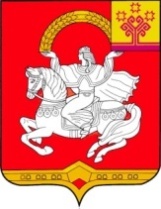 Чувашская  РеспубликаЯльчикскиймуниципальный округАдминистрацияЯльчикскогомуниципального округа 	ПОСТАНОВЛЕНИЕ«07» июля   № 598   село Яльчики№ п.п.Строка топливно-энергетического балансаНомер строки балансаУгольУгольУгольУгольУгольУгольУгольУгольУголь№ п.п.Строка топливно-энергетического балансаНомер строки баланса2022202320242025202620272028202920301234567891011121Производство энергетических ресурсов10,000,000,000,000,000,000,000,000,002Ввоз20,000,000,000,000,000,000,000,000,003Вывоз30,000,000,000,000,000,000,000,000,004Изменение запасов40,000,000,000,000,000,000,000,000,005Потребление первичной энергии50,000,000,000,000,000,000,000,000,006Статистическое расхождение60,000,000,000,000,000,000,000,000,007Производство электрической энергии70,000,000,000,000,000,000,000,000,008Производство тепловой энергии80,000,000,000,000,000,000,000,000,009Теплоэлектростанции8.10,000,000,000,000,000,000,000,000,0010Котельные8.20,000,000,000,000,000,000,000,000,0011Электрокотельные и теплоутилизационные установки8.30,000,000,000,000,000,000,000,000,0012Преобразование энергетических ресурсов90,000,000,000,000,000,000,000,000,0013Переработка нефти9.10,000,000,000,000,000,000,000,000,0014Переработка газа9.20,000,000,000,000,000,000,000,000,0015Обогащение угля9.30,000,000,000,000,000,000,000,000,0016Собственные нужды100,000,000,000,000,000,000,000,000,0017Потери при передаче110,000,000,000,000,000,000,000,000,0018Конечное потребление энергетических ресурсов120,000,000,000,000,000,000,000,000,0019Сельское хозяйство, рыболовство и рыбоводство130,000,000,000,000,000,000,000,000,0020Промышленность140,000,000,000,000,000,000,000,000,0021Автосельхозмаш14.10,000,000,000,000,000,000,000,000,0022Агропромышленный комплекс14.20,000,000,000,000,000,000,000,000,0023Агрохимическая промышленность14.30,000,000,000,000,000,000,000,000,0024Металлургическая промышленность14.40,000,000,000,000,000,000,000,000,0025Нефтехимическая промышленность14.50,000,000,000,000,000,000,000,000,0026Электроэнергетика14.60,000,000,000,000,000,000,000,000,0027Прочая промышленность14.70,000,000,000,000,000,000,000,000,0028Строительство150,000,000,000,000,000,000,000,000,0029Транспорт и связь160,000,000,000,000,000,000,000,000,0030Железнодорожный16.10,000,000,000,000,000,000,000,000,0031Трубопроводный16.20,000,000,000,000,000,000,000,000,0032Автомобильный16.30,000,000,000,000,000,000,000,000,0033Прочий16.40,000,000,000,000,000,000,000,000,0034Сфера услуг170,000,000,000,000,000,000,000,000,0035Население180,000,000,000,000,000,000,000,000,0036Использование топливно-энергетических ресурсов в качестве сырья и на нетопливные нужды190,000,000,000,000,000,000,000,000,00№ п.п.Строка топливно-энергетического балансаНомер строки балансаСырая нефтьСырая нефтьСырая нефтьСырая нефтьСырая нефтьСырая нефтьСырая нефтьСырая нефтьСырая нефть№ п.п.Строка топливно-энергетического балансаНомер строки баланса2022202320242025202620272028202920301234567891011121Производство энергетических ресурсов10,000,000,000,000,000,000,000,000,002Ввоз20,000,000,000,000,000,000,000,000,003Вывоз30,000,000,000,000,000,000,000,000,004Изменение запасов40,000,000,000,000,000,000,000,000,005Потребление первичной энергии50,000,000,000,000,000,000,000,000,006Статистическое расхождение60,000,000,000,000,000,000,000,000,007Производство электрической энергии70,000,000,000,000,000,000,000,000,008Производство тепловой энергии80,000,000,000,000,000,000,000,000,009Теплоэлектростанции8.10,000,000,000,000,000,000,000,000,0010Котельные8.20,000,000,000,000,000,000,000,000,0011Электрокотельные и теплоутилизационные установки8.30,000,000,000,000,000,000,000,000,0012Преобразование энергетических ресурсов90,000,000,000,000,000,000,000,000,0013Переработка нефти9.10,000,000,000,000,000,000,000,000,0014Переработка газа9.20,000,000,000,000,000,000,000,000,0015Обогащение угля9.30,000,000,000,000,000,000,000,000,0016Собственные нужды100,000,000,000,000,000,000,000,000,0017Потери при передаче110,000,000,000,000,000,000,000,000,0018Конечное потребление энергетических ресурсов120,000,000,000,000,000,000,000,000,0019Сельское хозяйство, рыболовство и рыбоводство130,000,000,000,000,000,000,000,000,0020Промышленность140,000,000,000,000,000,000,000,000,0021Автосельхозмаш14.10,000,000,000,000,000,000,000,000,0022Агропромышленный комплекс14.20,000,000,000,000,000,000,000,000,0023Агрохимическая промышленность14.30,000,000,000,000,000,000,000,000,0024Металлургическая промышленность14.40,000,000,000,000,000,000,000,000,0025Нефтехимическая промышленность14.50,000,000,000,000,000,000,000,000,0026Электроэнергетика14.60,000,000,000,000,000,000,000,000,0027Прочая промышленность14.70,000,000,000,000,000,000,000,000,0028Строительство150,000,000,000,000,000,000,000,000,0029Транспорт и связь160,000,000,000,000,000,000,000,000,0030Железнодорожный16.10,000,000,000,000,000,000,000,000,0031Трубопроводный16.20,000,000,000,000,000,000,000,000,0032Автомобильный16.30,000,000,000,000,000,000,000,000,0033Прочий16.40,000,000,000,000,000,000,000,000,0034Сфера услуг170,000,000,000,000,000,000,000,000,0035Население180,000,000,000,000,000,000,000,000,0036Использование топливно-энергетических ресурсов в качестве сырья и на нетопливные нужды190,000,000,000,000,000,000,000,000,00№ п.п.Строка топливно-энергетического балансаНомер строки балансаНефтепродуктыНефтепродуктыНефтепродуктыНефтепродуктыНефтепродуктыНефтепродуктыНефтепродуктыНефтепродуктыНефтепродукты№ п.п.Строка топливно-энергетического балансаНомер строки баланса2022202320242025202620272028202920301234567891011121Производство энергетических ресурсов10,000,000,000,000,000,000,000,000,002Ввоз2196,68195,19195,19195,19195,19195,19195,19195,19195,193Вывоз30,000,000,000,000,000,000,000,000,004Изменение запасов41,490,000,000,000,000,000,000,000,005Потребление первичной энергии5195,19195,19195,19195,19195,19195,19195,19195,19195,196Статистическое расхождение60,000,000,000,000,000,000,000,000,007Производство электрической энергии70,000,000,000,000,000,000,000,000,008Производство тепловой энергии80,000,000,000,000,000,000,000,000,009Теплоэлектростанции8.10,000,000,000,000,000,000,000,000,0010Котельные8.20,000,000,000,000,000,000,000,000,0011Электрокотельные и теплоутилизационные установки8.30,000,000,000,000,000,000,000,000,0012Преобразование энергетических ресурсов90,000,000,000,000,000,000,000,000,0013Переработка нефти9.10,000,000,000,000,000,000,000,000,0014Переработка газа9.20,000,000,000,000,000,000,000,000,0015Обогащение угля9.30,000,000,000,000,000,000,000,000,0016Собственные нужды100,000,000,000,000,000,000,000,000,0017Потери при передаче110,000,000,000,000,000,000,000,000,0018Конечное потребление энергетических ресурсов12195,19195,19195,19195,19195,19195,19195,19195,19195,1919Сельское хозяйство, рыболовство и рыбоводство130,000,000,000,000,000,000,000,000,0020Промышленность140,000,000,000,000,000,000,000,000,0021Автосельхозмаш14.10,000,000,000,000,000,000,000,000,0022Агропромышленный комплекс14.20,000,000,000,000,000,000,000,000,0023Агрохимическая промышленность14.30,000,000,000,000,000,000,000,000,0024Металлургическая промышленность14.40,000,000,000,000,000,000,000,000,0025Нефтехимическая промышленность14.50,000,000,000,000,000,000,000,000,0026Электроэнергетика14.60,000,000,000,000,000,000,000,000,0027Прочая промышленность14.70,000,000,000,000,000,000,000,000,0028Строительство150,000,000,000,000,000,000,000,000,0029Транспорт и связь16195,19195,19195,19195,19195,19195,19195,19195,19195,1930Железнодорожный16.10,000,000,000,000,000,000,000,000,0031Трубопроводный16.20,000,000,000,000,000,000,000,000,0032Автомобильный16.3195,19195,19195,19195,19195,19195,19195,19195,19195,1933Прочий16.40,000,000,000,000,000,000,000,000,0034Сфера услуг170,000,000,000,000,000,000,000,000,0035Население180,000,000,000,000,000,000,000,000,0036Использование топливно-энергетических ресурсов в качестве сырья и на нетопливные нужды190,000,000,000,000,000,000,000,000,00№ п.п.Строка топливно-энергетического балансаНомер строки балансаПриродный газПриродный газПриродный газПриродный газПриродный газПриродный газПриродный газПриродный газПриродный газ№ п.п.Строка топливно-энергетического балансаНомер строки баланса2022202320242025202620272028202920301234567891011121Производство энергетических ресурсов10,000,000,000,000,000,000,000,000,002Ввоз222182,6722444,6322484,7522484,7522498,7722498,7722526,8222554,8822582,933Вывоз30,000,000,000,000,000,000,000,000,004Изменение запасов40,000,000,000,000,000,000,000,000,005Потребление первичной энергии522182,6722444,6322484,7522484,7522498,7722498,7722526,8222554,8822582,936Статистическое расхождение60,000,000,000,000,000,000,000,000,007Производство электрической энергии7-0,010,00-0,01-0,01-0,01-0,010,00-0,010,008Производство тепловой энергии8-1897,54-1897,54-1897,54-1897,54-1897,54-1897,54-1897,54-1897,54-1897,549Теплоэлектростанции8.10,000,000,000,000,000,000,000,000,0010Котельные8.2-1897,54-1897,54-1897,54-1897,54-1897,54-1897,54-1897,54-1897,54-1897,5411Электрокотельные и теплоутилизационные установки8.30,000,000,000,000,000,000,000,000,0012Преобразование энергетических ресурсов90,000,000,000,000,000,000,000,000,0013Переработка нефти9.10,000,000,000,000,000,000,000,000,0014Переработка газа9.20,000,000,000,000,000,000,000,000,0015Обогащение угля9.30,000,000,000,000,000,000,000,000,0016Собственные нужды100,000,000,000,000,000,000,000,000,0017Потери при передаче110,000,000,000,000,000,000,000,000,0018Конечное потребление энергетических ресурсов1220285,1220547,0920587,2020587,2020601,2220601,2220629,2820657,3320685,3919Сельское хозяйство, рыболовство и рыбоводство1386,1686,1686,1686,1686,1686,1686,1686,1686,1620Промышленность1413,9313,9313,9313,9313,9313,9313,9313,9313,9321Автосельхозмаш14.10,000,000,000,000,000,000,000,000,0022Агропромышленный комплекс14.20,000,000,000,000,000,000,000,000,0023Агрохимическая промышленность14.30,000,000,000,000,000,000,000,000,0024Металлургическая промышленность14.40,000,000,000,000,000,000,000,000,0025Нефтехимическая промышленность14.50,000,000,000,000,000,000,000,000,0026Электроэнергетика14.60,000,000,000,000,000,000,000,000,0027Прочая промышленность14.713,9313,9313,9313,9313,9313,9313,9313,9313,9328Строительство1512,2012,2012,2012,2012,2012,2012,2012,2012,2029Транспорт и связь1669,1069,1069,1069,1069,1069,1069,1069,1069,1030Железнодорожный16.10,000,000,000,000,000,000,000,000,0031Трубопроводный16.20,000,000,000,000,000,000,000,000,0032Автомобильный16.30,000,000,000,000,000,000,000,000,0033Прочий16.469,1069,1069,1069,1069,1069,1069,1069,1069,1034Сфера услуг174768,944768,944768,944768,944768,944768,944768,944768,944768,9435Население1815334,7915596,7615636,8715636,8715650,8915650,8915678,9515707,0015735,0636Использование топливно-энергетических ресурсов в качестве сырья и на нетопливные нужды190,000,000,000,000,000,000,000,000,00№ п.п.Строка топливно-энергетического балансаНомер строки балансаПрочее твердое топливоПрочее твердое топливоПрочее твердое топливоПрочее твердое топливоПрочее твердое топливоПрочее твердое топливоПрочее твердое топливоПрочее твердое топливоПрочее твердое топливо№ п.п.Строка топливно-энергетического балансаНомер строки баланса2022202320242025202620272028202920301234567891011121Производство энергетических ресурсов10,000,000,000,000,000,000,000,000,002Ввоз20,000,000,000,000,000,000,000,000,003Вывоз30,000,000,000,000,000,000,000,000,004Изменение запасов40,000,000,000,000,000,000,000,000,005Потребление первичной энергии50,000,000,000,000,000,000,000,000,006Статистическое расхождение60,000,000,000,000,000,000,000,000,007Производство электрической энергии70,000,000,000,000,000,000,000,000,008Производство тепловой энергии80,000,000,000,000,000,000,000,000,009Теплоэлектростанции8.10,000,000,000,000,000,000,000,000,0010Котельные8.20,000,000,000,000,000,000,000,000,0011Электрокотельные и теплоутилизационные установки8.30,000,000,000,000,000,000,000,000,0012Преобразование энергетических ресурсов90,000,000,000,000,000,000,000,000,0013Переработка нефти9.10,000,000,000,000,000,000,000,000,0014Переработка газа9.20,000,000,000,000,000,000,000,000,0015Обогащение угля9.30,000,000,000,000,000,000,000,000,0016Собственные нужды100,000,000,000,000,000,000,000,000,0017Потери при передаче110,000,000,000,000,000,000,000,000,0018Конечное потребление энергетических ресурсов120,000,000,000,000,000,000,000,000,0019Сельское хозяйство, рыболовство и рыбоводство130,000,000,000,000,000,000,000,000,0020Промышленность140,000,000,000,000,000,000,000,000,0021Автосельхозмаш14.10,000,000,000,000,000,000,000,000,0022Агропромышленный комплекс14.20,000,000,000,000,000,000,000,000,0023Агрохимическая промышленность14.30,000,000,000,000,000,000,000,000,0024Металлургическая промышленность14.40,000,000,000,000,000,000,000,000,0025Нефтехимическая промышленность14.50,000,000,000,000,000,000,000,000,0026Электроэнергетика14.60,000,000,000,000,000,000,000,000,0027Прочая промышленность14.70,000,000,000,000,000,000,000,000,0028Строительство150,000,000,000,000,000,000,000,000,0029Транспорт и связь160,000,000,000,000,000,000,000,000,0030Железнодорожный16.10,000,000,000,000,000,000,000,000,0031Трубопроводный16.20,000,000,000,000,000,000,000,000,0032Автомобильный16.30,000,000,000,000,000,000,000,000,0033Прочий16.40,000,000,000,000,000,000,000,000,0034Сфера услуг170,000,000,000,000,000,000,000,000,0035Население180,000,000,000,000,000,000,000,000,0036Использование топливно-энергетических ресурсов в качестве сырья и на нетопливные нужды190,000,000,000,000,000,000,000,000,00№ п.п.Строка топливно-энергетического балансаНомер строки балансаГидроэнергия, нетрадиционные и возобновляемые источники энергииГидроэнергия, нетрадиционные и возобновляемые источники энергииГидроэнергия, нетрадиционные и возобновляемые источники энергииГидроэнергия, нетрадиционные и возобновляемые источники энергииГидроэнергия, нетрадиционные и возобновляемые источники энергииГидроэнергия, нетрадиционные и возобновляемые источники энергииГидроэнергия, нетрадиционные и возобновляемые источники энергииГидроэнергия, нетрадиционные и возобновляемые источники энергииГидроэнергия, нетрадиционные и возобновляемые источники энергии№ п.п.Строка топливно-энергетического балансаНомер строки баланса2022202320242025202620272028202920301234567891011121Производство энергетических ресурсов10,000,000,000,000,000,000,000,000,002Ввоз20,000,000,000,000,000,000,000,000,003Вывоз30,000,000,000,000,000,000,000,000,004Изменение запасов40,000,000,000,000,000,000,000,000,005Потребление первичной энергии50,000,000,000,000,000,000,000,000,006Статистическое расхождение60,000,000,000,000,000,000,000,000,007Производство электрической энергии70,000,000,000,000,000,000,000,000,008Производство тепловой энергии80,000,000,000,000,000,000,000,000,009Теплоэлектростанции8.10,000,000,000,000,000,000,000,000,0010Котельные8.20,000,000,000,000,000,000,000,000,0011Электрокотельные и теплоутилизационные установки8.30,000,000,000,000,000,000,000,000,0012Преобразование энергетических ресурсов90,000,000,000,000,000,000,000,000,0013Переработка нефти9.10,000,000,000,000,000,000,000,000,0014Переработка газа9.20,000,000,000,000,000,000,000,000,0015Обогащение угля9.30,000,000,000,000,000,000,000,000,0016Собственные нужды100,000,000,000,000,000,000,000,000,0017Потери при передаче110,000,000,000,000,000,000,000,000,0018Конечное потребление энергетических ресурсов120,000,000,000,000,000,000,000,000,0019Сельское хозяйство, рыболовство и рыбоводство130,000,000,000,000,000,000,000,000,0020Промышленность140,000,000,000,000,000,000,000,000,0021Автосельхозмаш14.10,000,000,000,000,000,000,000,000,0022Агропромышленный комплекс14.20,000,000,000,000,000,000,000,000,0023Агрохимическая промышленность14.30,000,000,000,000,000,000,000,000,0024Металлургическая промышленность14.40,000,000,000,000,000,000,000,000,0025Нефтехимическая промышленность14.50,000,000,000,000,000,000,000,000,0026Электроэнергетика14.60,000,000,000,000,000,000,000,000,0027Прочая промышленность14.70,000,000,000,000,000,000,000,000,0028Строительство150,000,000,000,000,000,000,000,000,0029Транспорт и связь160,000,000,000,000,000,000,000,000,0030Железнодорожный16.10,000,000,000,000,000,000,000,000,0031Трубопроводный16.20,000,000,000,000,000,000,000,000,0032Автомобильный16.30,000,000,000,000,000,000,000,000,0033Прочий16.40,000,000,000,000,000,000,000,000,0034Сфера услуг170,000,000,000,000,000,000,000,000,0035Население180,000,000,000,000,000,000,000,000,0036Использование топливно-энергетических ресурсов в качестве сырья и на нетопливные нужды190,000,000,000,000,000,000,000,000,00№ п.п.Строка топливно-энергетического балансаНомер строки балансаАтомная энергияАтомная энергияАтомная энергияАтомная энергияАтомная энергияАтомная энергияАтомная энергияАтомная энергияАтомная энергия№ п.п.Строка топливно-энергетического балансаНомер строки баланса2020202120222023202420252026202720281234567891011121Производство энергетических ресурсов10,000,000,000,000,000,000,000,000,002Ввоз20,000,000,000,000,000,000,000,000,003Вывоз30,000,000,000,000,000,000,000,000,004Изменение запасов40,000,000,000,000,000,000,000,000,005Потребление первичной энергии50,000,000,000,000,000,000,000,000,006Статистическое расхождение60,000,000,000,000,000,000,000,000,007Производство электрической энергии70,000,000,000,000,000,000,000,000,008Производство тепловой энергии80,000,000,000,000,000,000,000,000,009Теплоэлектростанции8.10,000,000,000,000,000,000,000,000,0010Котельные8.20,000,000,000,000,000,000,000,000,0011Электрокотельные и теплоутилизационные установки8.30,000,000,000,000,000,000,000,000,0012Преобразование энергетических ресурсов90,000,000,000,000,000,000,000,000,0013Переработка нефти9.10,000,000,000,000,000,000,000,000,0014Переработка газа9.20,000,000,000,000,000,000,000,000,0015Обогащение угля9.30,000,000,000,000,000,000,000,000,0016Собственные нужды100,000,000,000,000,000,000,000,000,0017Потери при передаче110,000,000,000,000,000,000,000,000,0018Конечное потребление энергетических ресурсов120,000,000,000,000,000,000,000,000,0019Сельское хозяйство, рыболовство и рыбоводство130,000,000,000,000,000,000,000,000,0020Промышленность140,000,000,000,000,000,000,000,000,0021Автосельхозмаш14.10,000,000,000,000,000,000,000,000,0022Агропромышленный комплекс14.20,000,000,000,000,000,000,000,000,0023Агрохимическая промышленность14.30,000,000,000,000,000,000,000,000,0024Металлургическая промышленность14.40,000,000,000,000,000,000,000,000,0025Нефтехимическая промышленность14.50,000,000,000,000,000,000,000,000,0026Электроэнергетика14.60,000,000,000,000,000,000,000,000,0027Прочая промышленность14.70,000,000,000,000,000,000,000,000,0028Строительство150,000,000,000,000,000,000,000,000,0029Транспорт и связь160,000,000,000,000,000,000,000,000,0030Железнодорожный16.10,000,000,000,000,000,000,000,000,0031Трубопроводный16.20,000,000,000,000,000,000,000,000,0032Автомобильный16.30,000,000,000,000,000,000,000,000,0033Прочий16.40,000,000,000,000,000,000,000,000,0034Сфера услуг170,000,000,000,000,000,000,000,000,0035Население180,000,000,000,000,000,000,000,000,0036Использование топливно-энергетических ресурсов в качестве сырья и на нетопливные нужды190,000,000,000,000,000,000,000,000,00№ п.п.Строка топливно-энергетического балансаНомер строки балансаЭлектрическая энергияЭлектрическая энергияЭлектрическая энергияЭлектрическая энергияЭлектрическая энергияЭлектрическая энергияЭлектрическая энергияЭлектрическая энергияЭлектрическая энергия№ п.п.Строка топливно-энергетического балансаНомер строки баланса2022202320242025202620272028202920301234567891011121Производство энергетических ресурсов10,000,000,000,000,000,000,000,000,002Ввоз25124,315028,365085,425121,535158,165194,895232,045266,135303,183Вывоз30,000,000,000,000,000,000,000,000,004Изменение запасов40,000,000,000,000,000,000,000,000,005Потребление первичной энергии55124,315028,365085,425121,535158,165194,895232,045266,135303,186Статистическое расхождение60,000,000,000,000,000,000,000,000,007Производство электрической энергии70,000,000,000,000,000,000,000,000,008Производство тепловой энергии80,000,000,000,000,000,000,000,000,009Теплоэлектростанции8.10,000,000,000,000,000,000,000,000,0010Котельные8.20,000,000,000,000,000,000,000,000,0011Электрокотельные и теплоутилизационные установки8.30,000,000,000,000,000,000,000,000,0012Преобразование энергетических ресурсов90,000,000,000,000,000,000,000,000,0013Переработка нефти9.10,000,000,000,000,000,000,000,000,0014Переработка газа9.20,000,000,000,000,000,000,000,000,0015Обогащение угля9.30,000,000,000,000,000,000,000,000,0016Собственные нужды100,000,000,000,000,000,000,000,000,0017Потери при передаче11-845,39-709,04-714,00-715,97-717,98-719,99-722,01-723,57-725,5118Конечное потребление энергетических ресурсов124278,924319,324371,424405,564440,184474,904510,034542,564577,6719Сельское хозяйство, рыболовство и рыбоводство13639,25639,25639,25639,25639,25639,25639,25639,25639,2520Промышленность14295,21301,11316,17316,47316,88317,12317,40315,31315,3121Автосельхозмаш14.10,000,000,000,000,000,000,000,000,0022Агропромышленный комплекс14.20,000,000,000,000,000,000,000,000,0023Агрохимическая промышленность14.30,000,000,000,000,000,000,000,000,0024Металлургическая промышленность14.40,000,000,000,000,000,000,000,000,0025Нефтехимическая промышленность14.50,000,000,000,000,000,000,000,000,0026Электроэнергетика14.60,000,000,000,000,000,000,000,000,0027Прочая промышленность14.7295,21301,11316,17316,47316,88317,12317,40315,31315,3128Строительство1531,3932,0233,6233,6633,7033,7233,7533,5333,5329Транспорт и связь1639,3540,4942,8643,2743,7044,1044,5144,6044,6030Железнодорожный16.10,000,000,000,000,000,000,000,000,0031Трубопроводный16.20,000,000,000,000,000,000,000,000,0032Автомобильный16.30,140,500,871,241,611,982,352,722,7233Прочий16.439,2139,9941,9942,0342,0942,1242,1641,8841,8834Сфера услуг17856,64865,20873,85882,59891,42900,33909,34918,43927,6235Население182417,082441,252465,672490,322515,232540,382565,782591,442617,3636Использование топливно-энергетических ресурсов в качестве сырья и на нетопливные нужды190,000,000,000,000,000,000,000,000,00№ п.п.Строка топливно-энергетического балансаНомер строки балансаТепловая энергияТепловая энергияТепловая энергияТепловая энергияТепловая энергияТепловая энергияТепловая энергияТепловая энергияТепловая энергия№ п.п.Строка топливно-энергетического балансаНомер строки баланса2022202320242025202620272028202920301234567891011121Производство энергетических ресурсов10,000,000,000,000,000,000,000,000,002Ввоз20,000,000,000,000,000,000,000,000,003Вывоз30,000,000,000,000,000,000,000,000,004Изменение запасов40,000,000,000,000,000,000,000,000,005Потребление первичной энергии50,000,000,000,000,000,000,000,000,006Статистическое расхождение60,000,000,000,000,000,000,000,000,007Производство электрической энергии70,000,000,000,000,000,000,000,000,008Производство тепловой энергии81897,541897,541897,541897,541897,541897,541897,541897,541897,549Теплоэлектростанции8.10,000,000,000,000,000,000,000,000,0010Котельные8.21897,541897,541897,541897,541897,541897,541897,541897,541897,5411Электрокотельные и теплоутилизационные установки8.30,000,000,000,000,000,000,000,000,0012Преобразование энергетических ресурсов90,000,000,000,000,000,000,000,000,0013Переработка нефти9.10,000,000,000,000,000,000,000,000,0014Переработка газа9.20,000,000,000,000,000,000,000,000,0015Обогащение угля9.30,000,000,000,000,000,000,000,000,0016Собственные нужды100,000,000,000,000,000,000,000,000,0017Потери при передаче110,000,000,000,000,000,000,000,000,0018Конечное потребление энергетических ресурсов121897,541897,541897,541897,541897,541897,541897,541897,541897,5419Сельское хозяйство, рыболовство и рыбоводство130,000,000,000,000,000,000,000,000,0020Промышленность1422,8822,8822,8822,8822,8822,8822,8822,8822,8821Автосельхозмаш14.10,000,000,000,000,000,000,000,000,0022Агропромышленный комплекс14.20,000,000,000,000,000,000,000,000,0023Агрохимическая промышленность14.30,000,000,000,000,000,000,000,000,0024Металлургическая промышленность14.40,000,000,000,000,000,000,000,000,0025Нефтехимическая промышленность14.50,000,000,000,000,000,000,000,000,0026Электроэнергетика14.60,000,000,000,000,000,000,000,000,0027Прочая промышленность14.722,8822,8822,8822,8822,8822,8822,8822,8822,8828Строительство150,000,000,000,000,000,000,000,000,0029Транспорт и связь160,000,000,000,000,000,000,000,000,0030Железнодорожный16.10,000,000,000,000,000,000,000,000,0031Трубопроводный16.20,000,000,000,000,000,000,000,000,0032Автомобильный16.30,000,000,000,000,000,000,000,000,0033Прочий16.40,000,000,000,000,000,000,000,000,0034Сфера услуг171851,331851,331851,331851,331851,331851,331851,331851,331851,3335Население1823,3323,3323,3323,3323,3323,3323,3323,3323,3336Использование топливно-энергетических ресурсов в качестве сырья и на нетопливные нужды190,000,000,000,000,000,000,000,000,00№ п.п.НаименованиеНомер строки балансаУгольСырая нефтьНефтепродуктыПриродный газПрочее твердое топливоГидроэнергия и НВИЭАтомная энергияЭлектрическая энергияТепловая энергияВсего123456789101112131Производство энергетических ресурсов10,00,00,00,00,00,00,00,00,00,02Ввоз20,00,0196,722182,70,00,00,05124,30,027503,73Вывоз30,00,00,00,00,00,00,00,00,00,04Изменение запасов40,00,01,50,00,00,00,00,00,01,55Потребление первичной энергии50,00,0195,222182,70,00,00,05124,30,027502,26Статистическое расхождение60,00,00,00,00,00,00,00,00,00,07Производство электрической энергии70,00,00,00,00,00,00,00,00,00,08Производство тепловой энергии80,00,00,0-1897,50,00,00,00,01897,50,09Теплоэлектростанции8.10,00,00,00,00,00,00,00,00,00,010Котельные8.20,00,00,0-1897,50,00,00,00,01897,50,011Электрокотельные и теплоутилизационные установки8.30,00,00,00,00,00,00,00,00,00,012Преобразование топлива90,00,00,00,00,00,00,00,00,00,013Переработка нефти9.10,00,00,00,00,00,00,00,00,00,014Переработка газа9.20,00,00,00,00,00,00,00,00,00,015Обогащение угля9.30,00,00,00,00,00,00,00,00,00,016Собственные нужды100,00,00,00,00,00,00,00,00,00,017Потери при передаче110,00,00,00,00,00,00,0-845,40,0-845,418Конечное потребление энергетических ресурсов120,00,0195,220285,10,00,00,04278,91897,526656,819Сельское хозяйство, рыболовство и рыбоводство130,00,00,086,20,00,00,0639,30,0725,420Промышленность140,00,00,013,90,00,00,0295,222,9332,021Автомобильное и сельскохозяйственное машиностроение14.10,00,00,00,00,00,00,00,00,00,022Агропромышленный комплекс14.20,00,00,00,00,00,00,00,00,00,023Агрохимическая промышленность14.30,00,00,00,00,00,00,00,00,00,024Металлургическая промышленность14.40,00,00,00,00,00,00,00,00,00,025Нефтехимическая промышленность14.50,00,00,00,00,00,00,00,00,00,026Электроэнергетика14.60,00,00,00,00,00,00,00,00,00,027Прочая промышленность14.70,00,00,013,90,00,00,0295,222,9332,028Строительство150,00,00,012,20,00,00,031,40,043,629Транспорт и связь160,00,0195,269,10,00,00,039,40,0303,630Железнодорожный16.10,00,00,00,00,00,00,00,00,00,031Трубопроводный16.20,00,00,00,00,00,00,00,00,00,032Автомобильный16.30,00,0195,20,00,00,00,00,10,0195,333Прочий16.40,00,00,069,10,00,00,039,20,0108,334Сфера услуг170,00,00,04768,90,00,00,0856,61851,37476,935Население180,00,00,015334,80,00,00,02417,123,317775,236Использование топливно-энергетических ресурсов в качестве сырья и на нетопливные нужды190,00,00,00,00,00,00,00,00,00,0№ п.п.НаименованиеНомер строки балансаУгольСырая нефтьНефтепродуктыПриродный газПрочее твердое топливоГидроэнергия и НВИЭАтомная энергияЭлектрическая энергияТепловая энергияВсего123456789101112131Производство энергетических ресурсов10,00,00,00,00,00,00,00,00,00,02Ввоз20,00,0195,222444,60,00,00,05028,40,027668,23Вывоз30,00,00,00,00,00,00,00,00,00,04Изменение запасов40,00,00,00,00,00,00,00,00,00,05Потребление первичной энергии50,00,0195,222444,60,00,00,05028,40,027668,26Статистическое расхождение60,00,00,00,00,00,00,00,00,00,07Производство электрической энергии70,00,00,00,00,00,00,00,00,00,08Производство тепловой энергии80,00,00,0-1897,50,00,00,00,01897,50,09Теплоэлектростанции8.10,00,00,00,00,00,00,00,00,00,010Котельные8.20,00,00,0-1897,50,00,00,00,01897,50,011Электрокотельные и теплоутилизационные установки8.30,00,00,00,00,00,00,00,00,00,012Преобразование топлива90,00,00,00,00,00,00,00,00,00,013Переработка нефти9.10,00,00,00,00,00,00,00,00,00,014Переработка газа9.20,00,00,00,00,00,00,00,00,00,015Обогащение угля9.30,00,00,00,00,00,00,00,00,00,016Собственные нужды100,00,00,00,00,00,00,00,00,00,017Потери при передаче110,00,00,00,00,00,00,0-709,00,0-709,018Конечное потребление энергетических ресурсов120,00,0195,220547,10,00,00,04319,31897,526959,119Сельское хозяйство, рыболовство и рыбоводство130,00,00,086,20,00,00,0639,30,0725,420Промышленность140,00,00,013,90,00,00,0301,122,9337,921Автосельхозмаш14.10,00,00,00,00,00,00,00,00,00,022Агропромышленный комплекс14.20,00,00,00,00,00,00,00,00,00,023Агрохимическая промышленность14.30,00,00,00,00,00,00,00,00,00,024Металлургическая промышленность14.40,00,00,00,00,00,00,00,00,00,025Нефтехимическая промышленность14.50,00,00,00,00,00,00,00,00,00,026Электроэнергетика14.60,00,00,00,00,00,00,00,00,00,027Прочая промышленность14.70,00,00,013,90,00,00,0301,122,9337,928Строительство150,00,00,012,20,00,00,032,00,044,229Транспорт и связь160,00,0195,269,10,00,00,040,50,0304,830Железнодорожный16.10,00,00,00,00,00,00,00,00,00,031Трубопроводный16.20,00,00,00,00,00,00,00,00,00,032Автомобильный16.30,00,0195,20,00,00,00,00,50,0195,733Прочий16.40,00,00,069,10,00,00,040,00,0109,134Сфера услуг170,00,00,04768,90,00,00,0865,21851,37485,535Население180,00,00,015596,80,00,00,02441,323,318061,336Использование топливно-энергетических ресурсов в качестве сырья и на нетопливные нужды190,00,00,00,00,00,00,00,00,00,0№ п.п.НаименованиеНомер строки балансаУгольСырая нефтьНефтепродуктыПриродный газПрочее твердое топливоГидроэнергия и НВИЭАтомная энергияЭлектрическая энергияТепловая энергияВсего123456789101112131Производство энергетических ресурсов10,00,00,00,00,00,00,00,00,00,02Ввоз20,00,0195,222484,80,00,00,05085,40,027765,43Вывоз30,00,00,00,00,00,00,00,00,00,04Изменение запасов40,00,00,00,00,00,00,00,00,00,05Потребление первичной энергии50,00,0195,222484,80,00,00,05085,40,027765,46Статистическое расхождение60,00,00,00,00,00,00,00,00,00,07Производство электрической энергии70,00,00,00,00,00,00,00,00,00,08Производство тепловой энергии80,00,00,0-1897,50,00,00,00,01897,50,09Теплоэлектростанции8.10,00,00,00,00,00,00,00,00,00,010Котельные8.20,00,00,0-1897,50,00,00,00,01897,50,011Электрокотельные и теплоутилизационные установки8.30,00,00,00,00,00,00,00,00,00,012Преобразование топлива90,00,00,00,00,00,00,00,00,00,013Переработка нефти9.10,00,00,00,00,00,00,00,00,00,014Переработка газа9.20,00,00,00,00,00,00,00,00,00,015Обогащение угля9.30,00,00,00,00,00,00,00,00,00,016Собственные нужды100,00,00,00,00,00,00,00,00,00,017Потери при передаче110,00,00,00,00,00,00,0-714,00,0-714,018Конечное потребление энергетических ресурсов120,00,0195,220587,20,00,00,04371,41897,527051,419Сельское хозяйство, рыболовство и рыбоводство130,00,00,086,20,00,00,0639,30,0725,420Промышленность140,00,00,013,90,00,00,0316,222,9353,021Автосельхозмаш14.10,00,00,00,00,00,00,00,00,00,022Агропромышленный комплекс14.20,00,00,00,00,00,00,00,00,00,023Агрохимическая промышленность14.30,00,00,00,00,00,00,00,00,00,024Металлургическая промышленность14.40,00,00,00,00,00,00,00,00,00,025Нефтехимическая промышленность14.50,00,00,00,00,00,00,00,00,00,026Электроэнергетика14.60,00,00,00,00,00,00,00,00,00,027Прочая промышленность14.70,00,00,013,90,00,00,0316,222,9353,028Строительство150,00,00,012,20,00,00,033,60,045,829Транспорт и связь160,00,0195,269,10,00,00,042,90,0307,230Железнодорожный16.10,00,00,00,00,00,00,00,00,00,031Трубопроводный16.20,00,00,00,00,00,00,00,00,00,032Автомобильный16.30,00,0195,20,00,00,00,00,90,0196,133Прочий16.40,00,00,069,10,00,00,042,00,0111,134Сфера услуг170,00,00,04768,90,00,00,0873,91851,37494,135Население180,00,00,015636,90,00,00,02465,723,318125,936Использование топливно-энергетических ресурсов в качестве сырья и на нетопливные нужды190,00,00,00,00,00,00,00,00,00,0№ п.п.НаименованиеНомер строки балансаУгольСырая нефтьНефтепродуктыПриродный газПрочее твердое топливоГидроэнергия и НВИЭАтомная энергияЭлектрическая энергияТепловая энергияВсего123456789101112131Производство энергетических ресурсов10,00,00,00,00,00,00,00,00,00,02Ввоз20,00,0195,222484,80,00,00,05121,50,027801,53Вывоз30,00,00,00,00,00,00,00,00,00,04Изменение запасов40,00,00,00,00,00,00,00,00,00,05Потребление первичной энергии50,00,0195,222484,80,00,00,05121,50,027801,56Статистическое расхождение60,00,00,00,00,00,00,00,00,00,07Производство электрической энергии70,00,00,00,00,00,00,00,00,00,08Производство тепловой энергии80,00,00,0-1897,50,00,00,00,01897,50,09Теплоэлектростанции8.10,00,00,00,00,00,00,00,00,00,010Котельные8.20,00,00,0-1897,50,00,00,00,01897,50,011Электрокотельные и теплоутилизационные установки8.30,00,00,00,00,00,00,00,00,00,012Преобразование топлива90,00,00,00,00,00,00,00,00,00,013Переработка нефти9.10,00,00,00,00,00,00,00,00,00,014Переработка газа9.20,00,00,00,00,00,00,00,00,00,015Обогащение угля9.30,00,00,00,00,00,00,00,00,00,016Собственные нужды100,00,00,00,00,00,00,00,00,00,017Потери при передаче110,00,00,00,00,00,00,0-716,00,0-716,018Конечное потребление энергетических ресурсов120,00,0195,220587,20,00,00,04405,61897,527085,519Сельское хозяйство, рыболовство и рыбоводство130,00,00,086,20,00,00,0639,30,0725,420Промышленность140,00,00,013,90,00,00,0316,522,9353,321Автосельхозмаш14.10,00,00,00,00,00,00,00,00,00,022Агропромышленный комплекс14.20,00,00,00,00,00,00,00,00,00,023Агрохимическая промышленность14.30,00,00,00,00,00,00,00,00,00,024Металлургическая промышленность14.40,00,00,00,00,00,00,00,00,00,025Нефтехимическая промышленность14.50,00,00,00,00,00,00,00,00,00,026Электроэнергетика14.60,00,00,00,00,00,00,00,00,00,027Прочая промышленность14.70,00,00,013,90,00,00,0316,522,9353,328Строительство150,00,00,012,20,00,00,033,70,045,929Транспорт и связь160,00,0195,269,10,00,00,043,30,0307,630Железнодорожный16.10,00,00,00,00,00,00,00,00,00,031Трубопроводный16.20,00,00,00,00,00,00,00,00,00,032Автомобильный16.30,00,0195,20,00,00,00,01,20,0196,433Прочий16.40,00,00,069,10,00,00,042,00,0111,134Сфера услуг170,00,00,04768,90,00,00,0882,61851,37502,935Население180,00,00,015636,90,00,00,02490,323,318150,536Использование топливно-энергетических ресурсов в качестве сырья и на нетопливные нужды190,00,00,00,00,00,00,00,00,00,0№ п.п.НаименованиеНомер строки балансаУгольСырая нефтьНефтепродуктыПриродный газПрочее твердое топливоГидроэнергия и НВИЭАтомная энергияЭлектрическая энергияТепловая энергияВсего123456789101112131Производство энергетических ресурсов10,00,00,00,00,00,00,00,00,00,02Ввоз20,00,0195,222498,80,00,00,05158,20,027852,13Вывоз30,00,00,00,00,00,00,00,00,00,04Изменение запасов40,00,00,00,00,00,00,00,00,00,05Потребление первичной энергии50,00,0195,222498,80,00,00,05158,20,027852,16Статистическое расхождение60,00,00,00,00,00,00,00,00,00,07Производство электрической энергии70,00,00,00,00,00,00,00,00,00,08Производство тепловой энергии80,00,00,0-1897,50,00,00,00,01897,50,09Теплоэлектростанции8.10,00,00,00,00,00,00,00,00,00,010Котельные8.20,00,00,0-1897,50,00,00,00,01897,50,011Электрокотельные и теплоутилизационные установки8.30,00,00,00,00,00,00,00,00,00,012Преобразование топлива90,00,00,00,00,00,00,00,00,00,013Переработка нефти9.10,00,00,00,00,00,00,00,00,00,014Переработка газа9.20,00,00,00,00,00,00,00,00,00,015Обогащение угля9.30,00,00,00,00,00,00,00,00,00,016Собственные нужды100,00,00,00,00,00,00,00,00,00,017Потери при передаче110,00,00,00,00,00,00,0-718,00,0-718,018Конечное потребление энергетических ресурсов120,00,0195,220601,20,00,00,04440,21897,527134,119Сельское хозяйство, рыболовство и рыбоводство130,00,00,086,20,00,00,0639,30,0725,420Промышленность140,00,00,013,90,00,00,0316,922,9353,721Автосельхозмаш14.10,00,00,00,00,00,00,00,00,00,022Агропромышленный комплекс14.20,00,00,00,00,00,00,00,00,00,023Агрохимическая промышленность14.30,00,00,00,00,00,00,00,00,00,024Металлургическая промышленность14.40,00,00,00,00,00,00,00,00,00,025Нефтехимическая промышленность14.50,00,00,00,00,00,00,00,00,00,026Электроэнергетика14.60,00,00,00,00,00,00,00,00,00,027Прочая промышленность14.70,00,00,013,90,00,00,0316,922,9353,728Строительство150,00,00,012,20,00,00,033,70,045,929Транспорт и связь160,00,0195,269,10,00,00,043,70,0308,030Железнодорожный16.10,00,00,00,00,00,00,00,00,00,031Трубопроводный16.20,00,00,00,00,00,00,00,00,00,032Автомобильный16.30,00,0195,20,00,00,00,01,60,0196,833Прочий16.40,00,00,069,10,00,00,042,10,0111,234Сфера услуг170,00,00,04768,90,00,00,0891,41851,37511,735Население180,00,00,015650,90,00,00,02515,223,318189,536Использование топливно-энергетических ресурсов в качестве сырья и на нетопливные нужды190,00,00,00,00,00,00,00,00,00,0№ п.п.НаименованиеНомер строки балансаУгольСырая нефтьНефтепродуктыПриродный газПрочее твердое топливоГидроэнергия и НВИЭАтомная энергияЭлектрическая энергияТепловая энергияВсего123456789101112131Производство энергетических ресурсов10,00,00,00,00,00,00,00,00,00,02Ввоз20,00,0195,222498,80,00,00,05194,90,027888,93Вывоз30,00,00,00,00,00,00,00,00,00,04Изменение запасов40,00,00,00,00,00,00,00,00,00,05Потребление первичной энергии50,00,0195,222498,80,00,00,05194,90,027888,96Статистическое расхождение60,00,00,00,00,00,00,00,00,00,07Производство электрической энергии70,00,00,00,00,00,00,00,00,00,08Производство тепловой энергии80,00,00,0-1897,50,00,00,00,01897,50,09Теплоэлектростанции8.10,00,00,00,00,00,00,00,00,00,010Котельные8.20,00,00,0-1897,50,00,00,00,01897,50,011Электрокотельные и теплоутилизационные установки8.30,00,00,00,00,00,00,00,00,00,012Преобразование топлива90,00,00,00,00,00,00,00,00,00,013Переработка нефти9.10,00,00,00,00,00,00,00,00,00,014Переработка газа9.20,00,00,00,00,00,00,00,00,00,015Обогащение угля9.30,00,00,00,00,00,00,00,00,00,016Собственные нужды100,00,00,00,00,00,00,00,00,00,017Потери при передаче110,00,00,00,00,00,00,0-720,00,0-720,018Конечное потребление энергетических ресурсов120,00,0195,220601,20,00,00,04474,91897,527168,919Сельское хозяйство, рыболовство и рыбоводство130,00,00,086,20,00,00,0639,30,0725,420Промышленность140,00,00,013,90,00,00,0317,122,9353,921Автосельхозмаш14.10,00,00,00,00,00,00,00,00,00,022Агропромышленный комплекс14.20,00,00,00,00,00,00,00,00,00,023Агрохимическая промышленность14.30,00,00,00,00,00,00,00,00,00,024Металлургическая промышленность14.40,00,00,00,00,00,00,00,00,00,025Нефтехимическая промышленность14.50,00,00,00,00,00,00,00,00,00,026Электроэнергетика14.60,00,00,00,00,00,00,00,00,00,027Прочая промышленность14.70,00,00,013,90,00,00,0317,122,9353,928Строительство150,00,00,012,20,00,00,033,70,045,929Транспорт и связь160,00,0195,269,10,00,00,044,10,0308,430Железнодорожный16.10,00,00,00,00,00,00,00,00,00,031Трубопроводный16.20,00,00,00,00,00,00,00,00,00,032Автомобильный16.30,00,0195,20,00,00,00,02,00,0197,233Прочий16.40,00,00,069,10,00,00,042,10,0111,234Сфера услуг170,00,00,04768,90,00,00,0900,31851,37520,635Население180,00,00,015650,90,00,00,02540,423,318214,636Использование топливно-энергетических ресурсов в качестве сырья и на нетопливные нужды190,00,00,00,00,00,00,00,00,00,0№ п.п.НаименованиеНомер строки балансаУгольСырая нефтьНефтепродуктыПриродный газПрочее твердое топливоГидроэнергия и НВИЭАтомная энергияЭлектрическая энергияТепловая энергияВсего123456789101112131Производство энергетических ресурсов10,00,00,00,00,00,00,00,00,00,02Ввоз20,00,0195,222526,80,00,00,05232,00,027954,13Вывоз30,00,00,00,00,00,00,00,00,00,04Изменение запасов40,00,00,00,00,00,00,00,00,00,05Потребление первичной энергии50,00,0195,222526,80,00,00,05232,00,027954,16Статистическое расхождение60,00,00,00,00,00,00,00,00,00,07Производство электрической энергии70,00,00,00,00,00,00,00,00,00,08Производство тепловой энергии80,00,00,0-1897,50,00,00,00,01897,50,09Теплоэлектростанции8.10,00,00,00,00,00,00,00,00,00,010Котельные8.20,00,00,0-1897,50,00,00,00,01897,50,011Электрокотельные и теплоутилизационные установки8.30,00,00,00,00,00,00,00,00,00,012Преобразование топлива90,00,00,00,00,00,00,00,00,00,013Переработка нефти9.10,00,00,00,00,00,00,00,00,00,014Переработка газа9.20,00,00,00,00,00,00,00,00,00,015Обогащение угля9.30,00,00,00,00,00,00,00,00,00,016Собственные нужды100,00,00,00,00,00,00,00,00,00,017Потери при передаче110,00,00,00,00,00,00,0-722,00,0-722,018Конечное потребление энергетических ресурсов120,00,0195,220629,30,00,00,04510,01897,527232,019Сельское хозяйство, рыболовство и рыбоводство130,00,00,086,20,00,00,0639,30,0725,420Промышленность140,00,00,013,90,00,00,0317,422,9354,221Автосельхозмаш14.10,00,00,00,00,00,00,00,00,00,022Агропромышленный комплекс14.20,00,00,00,00,00,00,00,00,00,023Агрохимическая промышленность14.30,00,00,00,00,00,00,00,00,00,024Металлургическая промышленность14.40,00,00,00,00,00,00,00,00,00,025Нефтехимическая промышленность14.50,00,00,00,00,00,00,00,00,00,026Электроэнергетика14.60,00,00,00,00,00,00,00,00,00,027Прочая промышленность14.70,00,00,013,90,00,00,0317,422,9354,228Строительство150,00,00,012,20,00,00,033,80,046,029Транспорт и связь160,00,0195,269,10,00,00,044,50,0308,830Железнодорожный16.10,00,00,00,00,00,00,00,00,00,031Трубопроводный16.20,00,00,00,00,00,00,00,00,00,032Автомобильный16.30,00,0195,20,00,00,00,02,40,0197,533Прочий16.40,00,00,069,10,00,00,042,20,0111,334Сфера услуг170,00,00,04768,90,00,00,0909,31851,37529,635Население180,00,00,015679,00,00,00,02565,823,318268,136Использование топливно-энергетических ресурсов в качестве сырья и на нетопливные нужды190,00,00,00,00,00,00,00,00,00,0№ п.п.НаименованиеНомер строки балансаУгольСырая нефтьНефтепродуктыПриродный газПрочее твердое топливоГидроэнергия и НВИЭАтомная энергияЭлектрическая энергияТепловая энергияВсего123456789101112131Производство энергетических ресурсов10,00,00,00,00,00,00,00,00,00,02Ввоз20,00,0195,222554,90,00,00,05266,10,028016,23Вывоз30,00,00,00,00,00,00,00,00,00,04Изменение запасов40,00,00,00,00,00,00,00,00,00,05Потребление первичной энергии50,00,0195,222554,90,00,00,05266,10,028016,26Статистическое расхождение60,00,00,00,00,00,00,00,00,00,07Производство электрической энергии70,00,00,00,00,00,00,00,00,00,08Производство тепловой энергии80,00,00,0-1897,50,00,00,00,01897,50,09Теплоэлектростанции8.10,00,00,00,00,00,00,00,00,00,010Котельные8.20,00,00,0-1897,50,00,00,00,01897,50,011Электрокотельные и теплоутилизационные установки8.30,00,00,00,00,00,00,00,00,00,012Преобразование топлива90,00,00,00,00,00,00,00,00,00,013Переработка нефти9.10,00,00,00,00,00,00,00,00,00,014Переработка газа9.20,00,00,00,00,00,00,00,00,00,015Обогащение угля9.30,00,00,00,00,00,00,00,00,00,016Собственные нужды100,00,00,00,00,00,00,00,00,00,017Потери при передаче110,00,00,00,00,00,00,0-723,60,0-723,618Конечное потребление энергетических ресурсов120,00,0195,220657,30,00,00,04542,61897,527292,619Сельское хозяйство, рыболовство и рыбоводство130,00,00,086,20,00,00,0639,30,0725,420Промышленность140,00,00,013,90,00,00,0315,322,9352,121Автосельхозмаш14.10,00,00,00,00,00,00,00,00,00,022Агропромышленный комплекс14.20,00,00,00,00,00,00,00,00,00,023Агрохимическая промышленность14.30,00,00,00,00,00,00,00,00,00,024Металлургическая промышленность14.40,00,00,00,00,00,00,00,00,00,025Нефтехимическая промышленность14.50,00,00,00,00,00,00,00,00,00,026Электроэнергетика14.60,00,00,00,00,00,00,00,00,00,027Прочая промышленность14.70,00,00,013,90,00,00,0315,322,9352,128Строительство150,00,00,012,20,00,00,033,50,045,729Транспорт и связь160,00,0195,269,10,00,00,044,60,0308,930Железнодорожный16.10,00,00,00,00,00,00,00,00,00,031Трубопроводный16.20,00,00,00,00,00,00,00,00,00,032Автомобильный16.30,00,0195,20,00,00,00,02,70,0197,933Прочий16.40,00,00,069,10,00,00,041,90,0111,034Сфера услуг170,00,00,04768,90,00,00,0918,41851,37538,735Население180,00,00,015707,00,00,00,02591,423,318321,836Использование топливно-энергетических ресурсов в качестве сырья и на нетопливные нужды190,00,00,00,00,00,00,00,00,00,0№ п.п.НаименованиеНомер строки балансаУгольСырая нефтьНефтепродуктыПриродный газПрочее твердое топливоГидроэнергия и НВИЭАтомная энергияЭлектрическая энергияТепловая энергияВсего123456789101112131Производство энергетических ресурсов10,00,00,00,00,00,00,00,00,00,02Ввоз20,00,0195,222582,90,00,00,05303,20,028081,33Вывоз30,00,00,00,00,00,00,00,00,00,04Изменение запасов40,00,00,00,00,00,00,00,00,00,05Потребление первичной энергии50,00,0195,222582,90,00,00,05303,20,028081,36Статистическое расхождение60,00,00,00,00,00,00,00,00,00,07Производство электрической энергии70,00,00,00,00,00,00,00,00,00,08Производство тепловой энергии80,00,00,0-1897,50,00,00,00,01897,50,09Теплоэлектростанции8.10,00,00,00,00,00,00,00,00,00,010Котельные8.20,00,00,0-1897,50,00,00,00,01897,50,011Электрокотельные и теплоутилизационные установки8.30,00,00,00,00,00,00,00,00,00,012Преобразование топлива90,00,00,00,00,00,00,00,00,00,013Переработка нефти9.10,00,00,00,00,00,00,00,00,00,014Переработка газа9.20,00,00,00,00,00,00,00,00,00,015Обогащение угля9.30,00,00,00,00,00,00,00,00,00,016Собственные нужды100,00,00,00,00,00,00,00,00,00,017Потери при передаче110,00,00,00,00,00,00,0-725,50,0-725,518Конечное потребление энергетических ресурсов120,00,0195,220685,40,00,00,04577,71897,527355,819Сельское хозяйство, рыболовство и рыбоводство130,00,00,086,20,00,00,0639,30,0725,420Промышленность140,00,00,013,90,00,00,0315,322,9352,121Автосельхозмаш14.10,00,00,00,00,00,00,00,00,00,022Агропромышленный комплекс14.20,00,00,00,00,00,00,00,00,00,023Агрохимическая промышленность14.30,00,00,00,00,00,00,00,00,00,024Металлургическая промышленность14.40,00,00,00,00,00,00,00,00,00,025Нефтехимическая промышленность14.50,00,00,00,00,00,00,00,00,00,026Электроэнергетика14.60,00,00,00,00,00,00,00,00,00,027Прочая промышленность14.70,00,00,013,90,00,00,0315,322,9352,128Строительство150,00,00,012,20,00,00,033,50,045,729Транспорт и связь160,00,0195,269,10,00,00,044,60,0308,930Железнодорожный16.10,00,00,00,00,00,00,00,00,00,031Трубопроводный16.20,00,00,00,00,00,00,00,00,00,032Автомобильный16.30,00,0195,20,00,00,00,02,70,0197,933Прочий16.40,00,00,069,10,00,00,041,90,0111,034Сфера услуг170,00,00,04768,90,00,00,0927,61851,37547,935Население180,00,00,015735,10,00,00,02617,423,318375,836Использование топливно-энергетических ресурсов в качестве сырья и на нетопливные нужды190,00,00,00,00,00,00,00,00,00,0№ п.п.НаименованиеНомер строки балансаУгольСырая нефтьНефтепродуктыПриродный газПрочее твердое топливоГидроэнергия и НВИЭАтомная энергияЭлектрическая энергияТепловая энергияВсего123456789101112131Производство энергетических ресурсов10,00,00,00,00,00,00,00,00,00,02Ввоз20,00,01758,2202259,00,00,00,046514,00,0250531,23Вывоз30,00,00,00,00,00,00,00,00,00,04Изменение запасов40,00,01,50,00,00,00,00,00,01,55Потребление первичной энергии50,00,01756,7202259,00,00,00,046514,00,0250529,76Статистическое расхождение60,00,00,00,00,00,00,00,00,00,07Производство электрической энергии70,00,00,0-0,10,00,00,00,00,0-0,18Производство тепловой энергии80,00,00,0-17077,90,00,00,00,017077,90,09Теплоэлектростанции8.10,00,00,00,00,00,00,00,00,00,010Котельные8.20,00,00,0-17077,90,00,00,00,017077,90,011Электрокотельные и теплоутилизационные установки8.30,00,00,00,00,00,00,00,00,00,012Преобразование топлива90,00,00,00,00,00,00,00,00,00,013Переработка нефти9.10,00,00,00,00,00,00,00,00,00,014Переработка газа9.20,00,00,00,00,00,00,00,00,00,015Обогащение угля9.30,00,00,00,00,00,00,00,00,00,016Собственные нужды100,00,00,00,00,00,00,00,00,00,017Потери при передаче110,00,00,00,00,00,00,0-6593,50,0-6593,518Конечное потребление энергетических ресурсов120,00,01756,7185181,10,00,00,039920,617077,9243936,219Сельское хозяйство, рыболовство и рыбоводство130,00,00,0775,40,00,00,05753,30,06528,720Промышленность140,00,00,0125,40,00,00,02811,0205,93142,321Автосельхозмаш14.10,00,00,00,00,00,00,00,00,00,022Агропромышленный комплекс14.20,00,00,00,00,00,00,00,00,00,023Агрохимическая промышленность14.30,00,00,00,00,00,00,00,00,00,024Металлургическая промышленность14.40,00,00,00,00,00,00,00,00,00,025Нефтехимическая промышленность14.50,00,00,00,00,00,00,00,00,00,026Электроэнергетика14.60,00,00,00,00,00,00,00,00,00,027Прочая промышленность14.70,00,00,0125,40,00,00,02811,0205,93142,328Строительство150,00,00,0109,80,00,00,0298,90,0408,729Транспорт и связь160,00,01756,7621,90,00,00,0387,50,02766,130Железнодорожный16.10,00,00,00,00,00,00,00,00,00,031Трубопроводный16.20,00,00,00,00,00,00,00,00,00,032Автомобильный16.30,00,01756,70,00,00,00,014,10,01770,833Прочий16.40,00,00,0621,90,00,00,0373,40,0995,334Сфера услуг170,00,00,042920,50,00,00,08025,416662,067607,935Население180,00,00,0140628,10,00,00,022644,5210,0163482,636Использование топливно-энергетических ресурсов в качестве сырья и на нетопливные нужды190,00,00,00,00,00,00,00,00,00,0